REQUEST FOR QUOTATION RFQ Nº UNFPA/LBN/RFQ/2020/008Provision of Personal Protection Equipment Health worker and midwives  I hereby certify that the company mentioned above, which I am duly authorized to sign for, has reviewed RFQ UNFPA/LBN/RFQ/20/08 including all annexes, amendments to the RFQ document (if applicable) and the responses provided by UNFPA on clarification questions from the prospective service providers.  Further, the company accepts the General Conditions of Contract for UNFPA and we will abide by this quotation until it expires. P.S. 1) Net Unit Price covers the cost of item excluding VAT ANNEX III:.Checklist of required documentation(s)*) UNFPA accepts the versions of currently active standards, which are recognized by the International Organization for Standardization at the time of document submission.Annex IVGeneral Conditions of Contracts:De Minimis ContractsThis Request for Quotation is subject to UNFPA’s General Conditions of Contract: De Minimis Contracts, which are available in: English, Spanish and FrenchName of Supplier:Date of the quotation:17-May-20Request for quotation Nº:UNFPA/LBN/RFQ/2020/008Currency of quotation: LBP       $VAT identification #:Validity of quotation:(Recommended to be valid for a period of at least 3 months )Tuesday, June 16, 2020Delivery method :  (Specify the delivery to UNFPA Warehouse )                    Lump Sum                               PartialDelivery date : (after sharing PO)(Specify the excepted delivery date. Recommended “May 2020” )    Requirements : the qualified RFQ, should ensure to :Fill and sign RFQ (page #1)Complete the price list (Annex I)Complete  the Fast Track Procurement Questionnaire for Medical Devices (Annex II)Share the legal status &  minimum applicable documentation as per Annex III Share clear photos of the PPE product and packaging (preferably in a format where the dimensions and features can be visually verified).Requirements : the qualified RFQ, should ensure to :Fill and sign RFQ (page #1)Complete the price list (Annex I)Complete  the Fast Track Procurement Questionnaire for Medical Devices (Annex II)Share the legal status &  minimum applicable documentation as per Annex III Share clear photos of the PPE product and packaging (preferably in a format where the dimensions and features can be visually verified).Remark:Partial quotation for quantities will be accepted. Proposed evaluation and award will be to the lowest priced bidder whose bid has been determined to be substantially compliant with the bidding documents (i.e. most technically acceptable offer)Remark:Partial quotation for quantities will be accepted. Proposed evaluation and award will be to the lowest priced bidder whose bid has been determined to be substantially compliant with the bidding documents (i.e. most technically acceptable offer)Name and titleDate and placeStamp1Gown: single use, long sleeves, fiber made non-woven, thumb loop, tape tab for neck closure, water and liquids proof, compliant with the EN 13795 high performance level, or AAMI level 3 performance or equivalent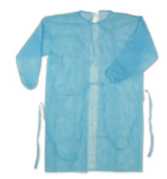 General Description:Non-sterile single use garment intended to be worn by healthcare providers or visitors to protect the patient from the transfer of infectious agents. It may also help to protect the healthcare provider or visitor from a contagious agent which has infected the patient.Technical specifications:Isolation gown (opening at the back), with long sleeves, a waist tie that binds at the back or front.Non-woven material, e.g. SMS, SMMS, polyethylene-coated polypropylene.Outer layer liquid penetration resistant in critical areas (full front and arms).Impermeable but breathable, flexible.Minimum average material density: 30 g/m2Length (measured at front from middle of neckline to bottom): 110 – 150 cm (length mid-calf).Universal size but coverage of the whole upper body till under the knees is required.Width or circumference (measured at waist): minimum of 130 cm.Sleeves finished with double layer cuff, cotton or synthetic, stretchy (elastic) interlocked jersey band, length: 4 - 8 cm.Non-sterile.Single use, disposable.Intended use:To be worn when there is a protection isolation of an immune-depressed patient; orAn infectious isolation: contagious diseases transmitting by airborne contact (droplets).Follow the infection control rules of undressing and dressing.Packaging and labelling:Packaging: One (1) unit in a plastic bag.Extra information required: Number of units per boxColor :Recommended color is BlueNote.  Not in WHO recommendations but was requested by Lebanon: if the available gowns don’t meet the above specifications, please share a sample of the gowns and it will be tested by the specialists in the concerned departments.Each15000Packing Fees: Packing Fees: Packing Fees: Packing Fees: Packing Fees: Packing Fees: Transportation: UNFPA warehouse in Sen Al-FilTransportation: UNFPA warehouse in Sen Al-FilTransportation: UNFPA warehouse in Sen Al-FilTransportation: UNFPA warehouse in Sen Al-FilTransportation: UNFPA warehouse in Sen Al-FilTransportation: UNFPA warehouse in Sen Al-FilVAT 11%VAT 11%VAT 11%VAT 11%VAT 11%VAT 11%GRAND TOTALGRAND TOTALGRAND TOTALGRAND TOTALGRAND TOTALGRAND TOTALProduct class 
(EC MEDDEV)
(EU PPE) - 2016/425        
Personal protective equipment Category IIIMinimum documentation required
Documents to be submitted must be true and valid copies. All documents submitted must be in English or be accompanied with certified translation.class I
(non-measuring, non-sterile and/or
non-reusable surgical instrument, rsi)PPE in this group:
a. Examination gloves, non-sterile
b. Non-sterile isolation gown
c. Non-sterile apron
d. Shoe cover
e. Head cover
f. Face shield
☐  Copy of ISO 13485* (or ISO 9001*) QMS certificate.
☐  A signed and dated Declaration of Conformity (DoC) according to ISO 17050 stating compliance to the relevant ISO standards and directives (submitted by the manufacturer – Note: (EU PPE) 2016/425 Personal protective equipment Category III ) and/or (EU MEDDEV 93/42/EEC or MDR 2017/745) and DoC has reference to the offered product. 
☐ Photo of the product and packaging (at various angles if necessary, preferably in a format where the dimensions and features can be visually verified from the photos).